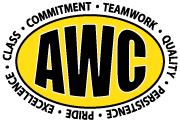 AVON WRESTLING CLUB BEGINNER’S FOLKSTYLE OPENSaturday, February 26, 2022LocationAvon High School7575 East County Road 150 South Avon, IN 46123From I-465 Exit to US 36 West (Rockville Road), West on US 36 to Dan Jones, South on Dan Jones to County Road 150 South (Oriole Way).  Enter Door 31  ContactBrian Snyder317-490-6828Or Alex Johns812-228-6694Email:Avonwrestlingclub@gmail.comWebsiteAvonwrestling.orgSANCTION - ELIGIBILITYTournament is sanctioned through the Indiana State Wrestling Association by USA Wrestling and is open to all 2021-2022 USA Wrestling members.ENTRY FEE$20 per wrestler- paid via trackwrestling.com AGE DIVISIONSPEEWEE – NOVICEBeginner’s tournaments are limited to wrestlers with 0-2 years of experience only!REGISTRATION & WEIGH-INSAll clubs and/or individual entrants must register online at Trackwrestling.com by Friday February 25, 2022 at 11:59pm.  Weigh ins will take place on site from 8:00am-9:00am the morning of the event.  Please bring your wrestlers USAW card to weigh ins.  Wrestling will begin at 10:00amAWARDSEach wrestler will receive an awardADDITIONAL INFORMATION Concessions available on site Wrestlers will be placed in pools based on age and weight USAW cards required purchase at www.usawmembership.com